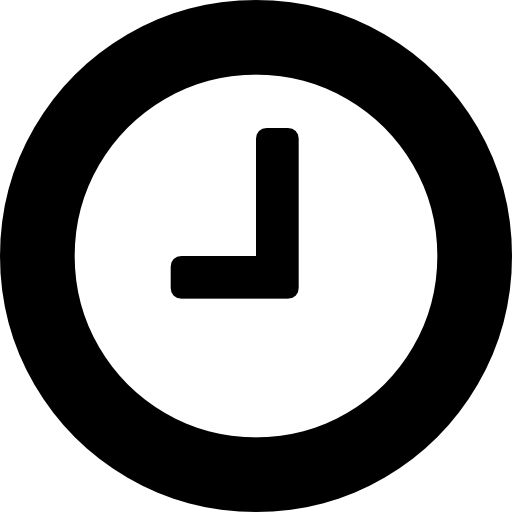 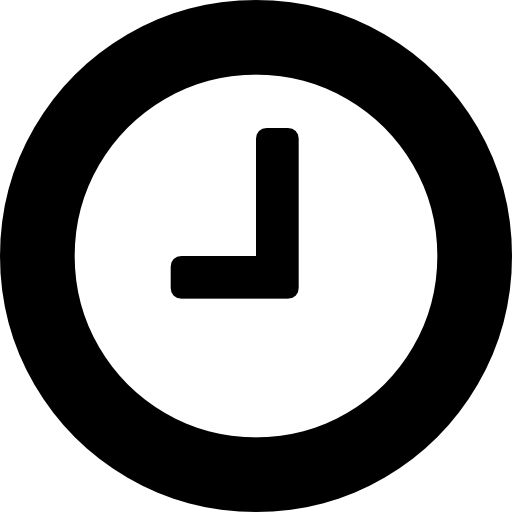 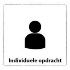 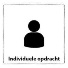 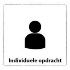 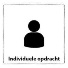 InleidingHet bedrijf Hartig is een voedselverwerkingsbedrijf dat peuter maaltijden maakt. Je werkt bij Hartig en helpt mee bij het ontwikkelen van een nieuwe peutermaaltijd. De nieuwe peutermaaltijd bestaat uit een hutspot en een perenmoes. Je gaat voor de nieuwe peutermaaltijd hutspot en perenmoes bereiden. Tijdens het stomen en koken van de grondstoffen voor de hutspot, begin je met de bereiding van de perenmoes. Je wordt ook beoordeeld op de manier waarop je werkt.grondstoffen voor de hutspot:water60 g schoongemaakte winterwortel50 g geschilde aardappel25 g kipfilet20 g ui10 g kruidenroomkaas5 ml halfvolle melk3 ml zonnebloemolie2 g verse knoflookextra nodig:stoommandjerond bakje met deksel (inhoud 250 ml)bereid de hutspot:Snijd de wortel in dunne plakjes en snijd de aardappel in blokjes.Snipper de ui en snijd de knoflook in plakjes.Kook de kipfilet in een apart pannetje met water.Giet 100 ml water in een pan en zet het stoommandje in de pan.Stoom de aardappel, wortel, ui en knoflook.Snijd de kipfilet fijn.Breng alle grondstoffen over in een mengkom.Voeg de overige grondstoffen toe en prak met een vork tot een gelijkmatige massa.Houd een eetlepel hutspot apart voor de organoleptische keuring.Vul het bakje af met de hutspot.Codeer en bewaar het bakje met hutspot op de juiste wijze. grondstoffen perenmoes:water150 g peer met schilextra nodig:rond bakje met deksel (inhoud 125 ml)bereid de perenmoes:Snijd de peer in stukjes.Kook de perenstukjes met het deksel op de pan in 100 ml water tot een moes.Zeef de moes door een passe-vite.Vul het bakje af met 100 gram perenmoes.Codeer en bewaar het bakje met perenmoes op de juiste wijze.Organoleptische keuringJe vergelijkt in een organoleptische keuring twee gerechten met elkaar.Je vergelijkt jouw zelfbereide hutspot met babyvoeding ‘wortel, kip, aardappel’ uit een potje.Opdracht 1Welk gerecht zal volgens jouw smaak waarschijnlijk de beste score(1 tot en met 10) krijgen voor het beoordelingsaspect smaak? Leg ook uit waarom je verwacht dat dit gerecht de beste score zal krijgen.extra nodig voor deze opdracht:1 eetlepel zelfbereide hutspot1 eetlepel kant-en-klare babyvoeding ‘wortel, kip, aardappel’Servetglas waterbestekVoer de keuring uit en vul daarna de keuringstabel in.Schrijf in de keuringstabel nog twee andere toepasselijke beoordelingsaspecten.Geef per beoordelingsaspect een cijfer van 1 tot en met 10 en bereken de gemiddelden.Beantwoord de volgende vragen:Welk gerecht komt als beste uit de keuring? Leg je keuze uit. Gebruik in je uitleg één zelfbedacht beoordelingsaspect en de gemiddelden.Komt jouw score voor smaak overeen met jouw verwachting bij opdracht 1? Leg ook uit waarom wel of niet.De moeder van Luuk (2 jaar) wil weten of de voedingsmiddelen die Luuk krijgt, voldoen aan de gemiddelde aanbevolen dagelijkse hoeveelheden voor peuters. Jij helpt haar hierbij. Ga uit van: 1 g = 1 ml.Voldoen de voedingsmiddelen uit het dagmenu van Luuk aan de gemiddelde aanbevolen dagelijkse hoeveelheden voor peuters?Gebruik de tabel hieronder. Omcirkel per voedingsmiddel het antwoord.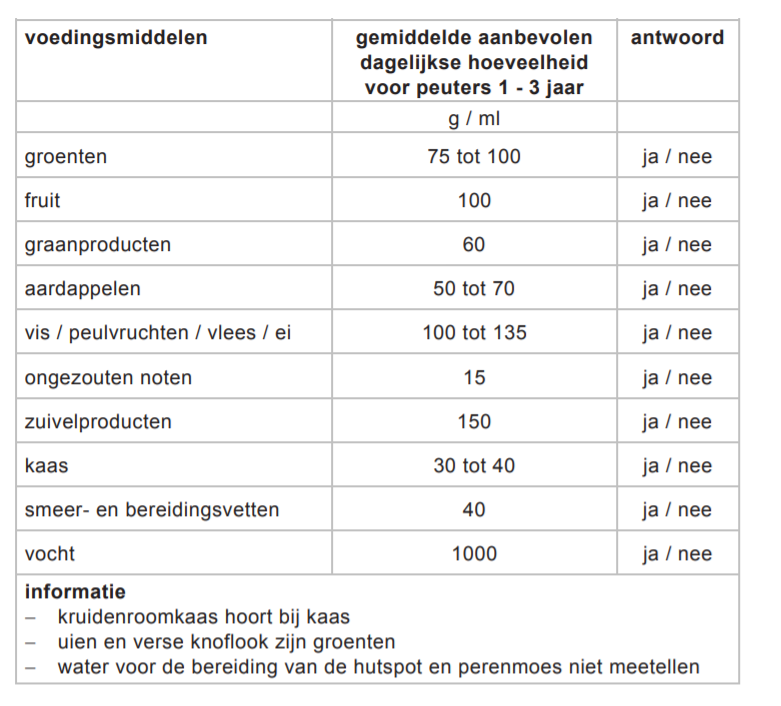 Dit heb je nodig:een receptingrediëntenmateriaal om te kunnen kokenDit leer je:hutspot bereidenperenmoes bereideneen organoleptische keuring uitvoeren volgens de juiste stappeneen dagmenu beoordelenDit ga je doen: (aan de slag)Dit onderdeel bestaat uit 4 opdrachtenhutspot bereidenperenmoes bereidenorganoleptisch keureneen dagmenu beoordelenDit ga je doen: (aan de slag)Dit onderdeel bestaat uit 4 opdrachtenhutspot bereidenperenmoes bereidenorganoleptisch keureneen dagmenu beoordelenDit ga je doen: (aan de slag)Dit onderdeel bestaat uit 4 opdrachtenhutspot bereidenperenmoes bereidenorganoleptisch keureneen dagmenu beoordelenDit lever je in:Aan het eind van de les heb jij samen met je maatje een volledige maaltijd bereid en de opdracht ingevuld.Dit lever je in:Aan het eind van de les heb jij samen met je maatje een volledige maaltijd bereid en de opdracht ingevuld.Dit lever je in:Aan het eind van de les heb jij samen met je maatje een volledige maaltijd bereid en de opdracht ingevuld.keuringstabelkeuringstabelkeuringstabelBeoordelingsaspectZelfbereide hutspotKant-en-klare babyvoedingwortel/kip/aardappelhomogeniteitsmaakstevigheid…………………………………………gemiddeldenDagmenu Luuk (2 jaar)Dagmenu Luuk (2 jaar)ontbijt1 volkorenbeschuit (25 g) met boter (10 g) en jonge kaas (20 g)halve appel (50 g)beker water (200 ml)lunch1 snee brood (35 g) met boter (10 g) en een gekookt ei (50 g)schaaltje vanilleyoghurt (75 g)beker thee (200 ml)tussendoor2 opgerolde plakjes kipfilet (15 g per stuk)bakje kwark (75 g)beker thee (200 ml)avondetenpeutermaaltijd: zelfbereide hutspot met perenmoesbeker water (200 ml)